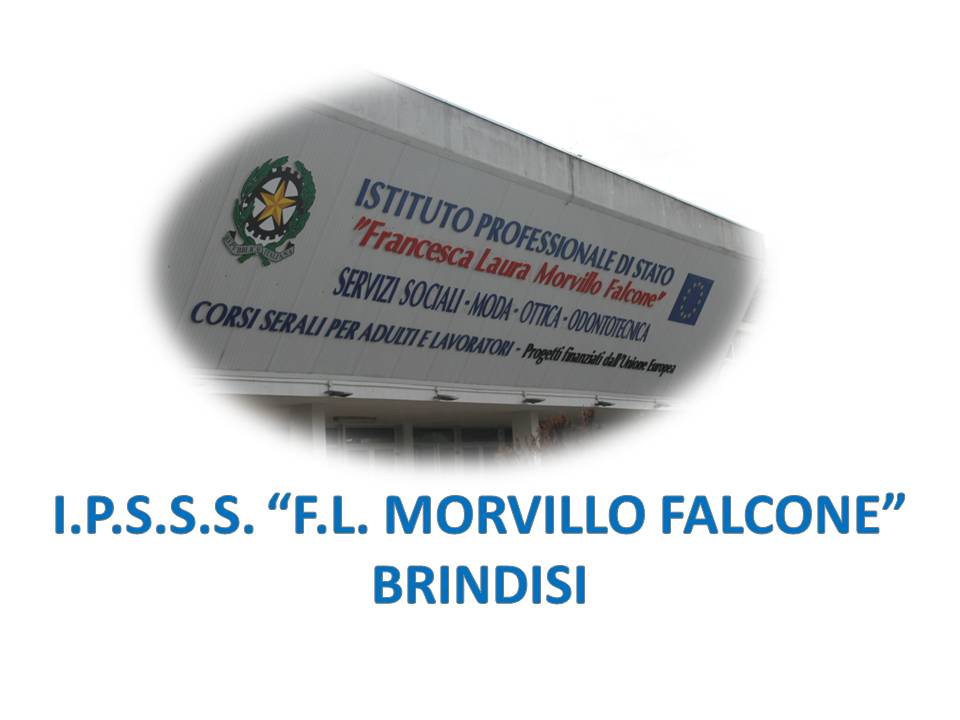 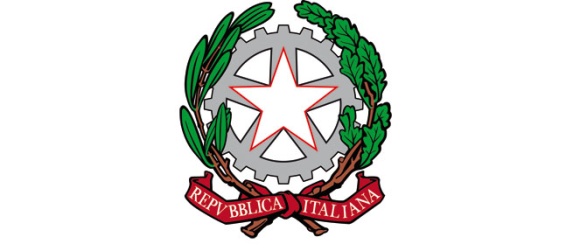 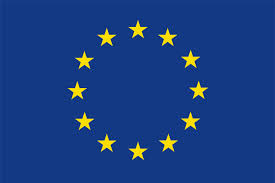 ISTITUTO PROFESSIONALE DI STATO PER I SERVIZI SOCIALI“Francesca Laura MORVILLO FALCONE”Via Galanti, 1 - Tel. 0831/513991brrf010008@istruzione.it – brrf010008@pec.istruzione.it  www.morvillofalconebrindisi.edu.it72100   B R I N D I S IMATERIA: OPTOMETRIA (ore settimanali 4).CLASSE: 5° B OTANNO SCOLASTICO: 2021/22DOCENTE:Alessandra AntonucciLibro di testo: “ Manuale di Optometria e Contattologia”Argomenti:MODULO 1Refrazione oggettivaSchiascopia staticaSchiascopia dinamicaRefrattometria e autorefrattometriaOftalmometria e oftalmoscopiaMODULO 2Refrazione soggettivaValutazione dello sferoSoggettivo al punto remotoValutazione dell’astigmatismoAcuità visivaAccomodazioneAnnebbiamento, occlusioneValutazione dello sfero Test del quadrante astigmaticoTest del cilindro crociatoMODULO 3Test BicromaticoValutazione della binocularitàTest della diplopiaTest del filtro rossoTest dei quattro punti di WorthTest di GriffinTest di Von GraefeTest di MaddoxTest per la stereopsi globale e locale: test della mosca, test di LangDistinzione tra eteroforie ed eterotrofie Cover TestPunto prossimo di convergenzaConvergenzaRapporto AC/AMODULO 4Il colore Percezione cromaticaAnomalie della percezione cromatica: il daltonismoMODULO 5Il soggetto ipovedentececità e visione ridottaTrattamento otticoMODULO 6Topografia CornealeOctFluorangiografiaCampimetriaPachimetriaTonometria      	         Il docenteBrindisi 02/05/2022                                                                                                	Alessandra Antonucci			